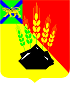 АДМИНИСТРАЦИЯ МИХАЙЛОВСКОГО МУНИЦИПАЛЬНОГО
РАЙОНА ПРИМОРСКОГО КРАЯПОСТАНОВЛЕНИЕ 
_____________                                        с. Михайловка                                         _____________О внесении изменений в постановление администрации Михайловского муниципального района от 03.07.2014 г. № 803-па «Об утверждении Порядка принятия получателем средств районного бюджета, предоставляющим субсидию на осуществление капитальных вложений в объекты муниципальной собственности Михайловского муниципального района, решения о наличии потребности направления остатка не использованной на начало очередного финансового года субсидии на цели её предоставления в очередном финансовом году»В соответствии с Бюджетным кодексом Российской Федерации, Федеральным законом от 06.10.2003 года № 131-ФЗ «Об общих принципах организации местного самоуправления в Российской Федерации», Федеральным законом Российской Федерации от 12.01.1996 № 7-ФЗ «О некоммерческих организациях», на основании Устава Михайловского муниципального района администрация Михайловского муниципального района ПОСТАНОВЛЯЕТ:1. В Приложение № 1 к постановлению администрации Михайловского муниципального района от 03.07.2014 г. № 803-па «Об утверждении Порядка принятия получателем средств районного бюджета, предоставляющим субсидию на осуществление капитальных вложений в объекты муниципальной собственности Михайловского муниципального района, решения о наличии потребности направления остатка не  использованной  на начало очередного финансового года субсидии на цели её предоставления в очередном финансовом году»  (далее - Порядок), внести следующие изменения:1.1. В п. 2. Порядка вместо слов «муниципальными бюджетными учреждениями» читать слова «муниципальными бюджетными учреждениями, муниципальными автономными учреждениями»;2. Муниципальному казенному учреждению «Управление по организационно-техническому обеспечению деятельности администрации Михайловского муниципального района» (Хачатрян) разместить настоящее постановление на официальном сайте администрации Михайловского муниципального района Приморского края.3. Настоящее постановление вступает в силу с момента его размещения на сайте.4. Контроль за исполнением настоящего постановления оставляю за собой.Глава Михайловского муниципального района –Глава администрации района                                                       В.В. Архипов